Health and Wellness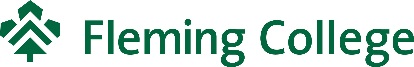 Student Representative Council Monday, September 30, 2019Room B23453:00 to 4:00 p.m.AGENDA ItemCall to Order/Welcome Remarks/IntroductionsOverview of the SchoolApproval of AgendaAcademic Plan Consultation Ideas, Issues and Concerns (Students) Next meeting: November 18, 2019 AdjournmentOur Shared CommitmentsWe will be focused on the needs of students and employers in the labour marketWe will be true partners in our communitiesWe will empower our staffWe will embrace technology and digital toolsWe will be a welcoming place for allOur ValuesWe will achieve our vision and mission by adhering to our values, which are:Responsiveness,Innovation, Collaboration,Inclusiveness, and Accountability Student Representative Council MandateThe School’s Student Representative Council (SRC) is a student advisory body comprised of students, faculty and administrators. The SRC is the ‘student voice’ (providing advice, guidance, and information) which will assist in the development of policies, procedures and action plans that promote the engagement of students in the academic and social life of the School. The intent of the SRC is to improve a sense of belonging and connection for students within the Schools.Meeting  Etiquette1.	Arrive on time and return promptly at breaks.2.	Formally send regrets if unable to attend.3.	Be courteous and respectful. Do not talk while others are speaking; if you would like to speak, ask the chair. 4.	Give reasons to support your position rather than denigrating the opinions of others. 5.	Do not carry on side conversations – you can only attend one meeting at a time.6.	Focus disagreements on ideas, not on individuals.7.	Use of electronic media (cell phones, laptops, and BlackBerrys) should be relevant to the current meeting (i.e. note taking, presentations, checking availability for future meetings, etc.)